Бланк 5 за державну реєстрацію іншого речового права (90 грн._ 5 роб. днів)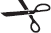 ПовідомленняКвитанціяПовідомленняКвитанція